ADVT. No.: Contract Medic /2/2021   Last Date of On-line application : 16.05.2021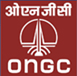 ओयल एण्ड नैचुरल गैस कार्पोरेशन लिमिटेड OIL AND NATURAL GAS CORPORATION LIMITEDASSET, DISTT. (STATE)-PIN CODEAPPLICATION(FILL IN CAPITAL LETTERS ONLY)Declaration:    I hereby declare that the particulars furnished above are true & correct to best of my knowledge and belief. I also declare that I am fulfilling the requisite criteria of qualifications for Recruitment of Contract Medics in ONGC as per Advt. No. Contract Medic/2/2021. I am medically fit as per the Medical Fitness Requirement Standard of ONGC and I have read and understood those standards. In case of information provided by me being found incorrect or false or I suppressed any relevant information, my candidature may be cancelled at any time.  Date: Place:                                                                                                              (Signature of the Candidate)List of Enclosures required (Please enclosed document as per Sl. No. indicated below):                                                                                                                  (Signature of the Candidate)Undertakings, if required: (Tick the applicable undertaking(s) as directed by ONGC Official)Caste Certificate: I hereby declare that I will submit the latest Scheduled Caste (SC) certificate in central government format with correct Candidate name / Fathers name / Caste name to ONGC within 20 days in the event of my selection without which my candidature will be rejected without any further communication.Name Change: My name in 10th Class Certificate is written as__________________ while in my essential qualification certificates its written as __________________________________. I hereby declare that both the names belong to the same person and in future will be known as______________________________________. Further I will publish this undertaking in two daily newspapers and submit to ONGC within 20 days in the event of my selection without which my candidature will be rejected without any further communication.  (Signature of the Candidate)Checked by 										Verified by Application for the Post of :General Duty Medical Officer on contract  basis Affix passport sizePhotograph1Post applied for 2Name of the candidate 3Nationality4Father’s Name5Mother’s Name6Date of Birth7Category : (UR / SC / ST / OBC/ EWS) 8Gender – Male / Female / Other9a) Whether PWD (Yes /No)b) If yes , Type of Disability  (OA/OL)10Mailing address :House No. & StreetAreaCity / Town  with  Pin CodeDistrict11Telephone No.12Mobile No. 13E-mail address 14Qualification: Qualification: Qualification: Qualification: Qualification: Qualification: SlNoExam PassedUniversity/ College/ InstituteYear of passingClassPercentageof MarksM.B.B.SMD /MSMCh/ DM14Medical Council Registration No. & Place :       Medical Council Registration No. & Place :       Medical Council Registration No. & Place :       Medical Council Registration No. & Place :       Medical Council Registration No. & Place :       Medical Council Registration No. & Place :       15EXPERIENCE:EXPERIENCE:EXPERIENCE:EXPERIENCE:EXPERIENCE:EXPERIENCE:Sl NoOrganisationPost HeldPeriodPeriodLast PayNature of dutiesSl NoOrganisationPost HeldFromToLast PayNature of dutiesS.NO.DOCUMENT NAME 1.Identity proof 2.Certificates showing date of birth3.Qualification (Degree/Certificate as well as marks sheets) (Class 10th onwards)4.Registration Certificate with Statutory Bodies 5..Caste Certificate as Scheduled Caste (SC) in the prescribed format.